Světový den duševního vlastnictví – 26. duben 2022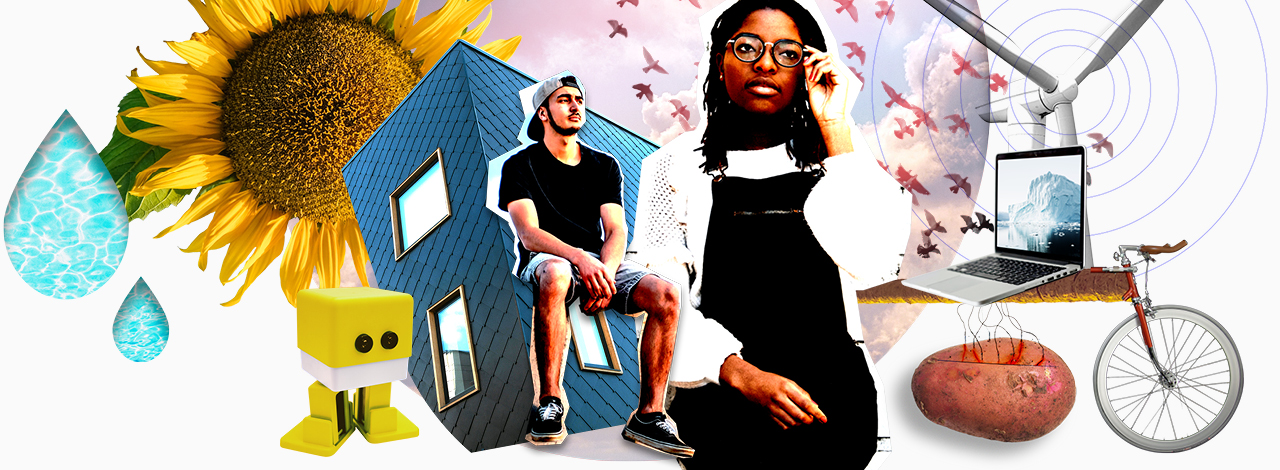 Dne 26. dubna 2022, jako každoročně, si Česká republika spolu s ostatními členskými státy Světové organizace duševního vlastnictví (WIPO/OMPI) připomíná Světový den duševního vlastnictví. Cílem události je připomenout důležitou úlohu duševního vlastnictví v podpoře kreativity a novátorství.Letos zvolilo WIPO jako téma „Duševní vlastnictví a mládež: Inovace pro lepší budoucnost“.  Světový den duševního vlastnictví 2022 je pro mladé lidi příležitostí zjistit, jak mohou práva duševního vlastnictví podpořit jejich cíle, pomoci proměnit jejich nápady ve skutečnost, generovat příjmy, vytvářet pracovní místa a pozitivně ovlivnit svět kolem sebe. Díky právům duševního vlastnictví mají mladí lidé přístup k některým klíčovým nástrojům, které potřebují k prosazování svých ambicí.Více informací ke Světovému dni duševního vlastnictví naleznete na stránkách WIPO:  https://www.wipo.int/ip-outreach/en/ipday/V souvislosti se Světovým dnem duševního vlastnictví pořádá Úřad průmyslového vlastnictví ve spolupráci s Ministerstvem kultury dne 26. dubna 2022 webináře o právech duševního vlastnictví. Více informací naleznete na  https://upv.gov.cz/aktuality/akce/seminare/26-dubna-2022-svetovy-den-dusevniho-vlastnictvi- ; připojit se k webinářům bude možné bez registrace na  https://upv.gov.cz/dendusevnihovlastnictvi/Samostatné oddělení autorského práva25. 4. 2022